prot. n.verbale n° 	Il giorno……………………. del mese………………….. dell’anno…….. alle ore………, presso l’aula ……………………………. dell’Istituto/ oppure al link: ……………………………………..sulla piattaforma………………………. si è svolta, come da regolare Comunicazione Prot. n. …………….., del (data di pubblicazione sul sito WEB)……………………………….., l’Assemblea di classe, per discutere    il seguente ordine del giorno:1. 	2. 	3. 	4. 	5. 	6. 	Docenti presenti per la sorveglianza:1. 	2. 	Membri del Servizio d’ordine:1. 	2. 	3. 	SINTESI DELLA DISCUSSIONE(riportare gli argomenti e/o punti di vista più significativi emersi nella discussione in relazione a ogni singolo punto all’o.d.g.)___________________________________________________________________________________________________________________________________________________________________________________________________________________________________________________________________________________________________________________________________________________________________________________________________________________________________________________________________________________________________________________________________________________________________________________________________________________________________________________________________________________________________________________________________________________________________________________________________________________________________________________________________________________________________________________________________________________________________________________________________________________________________________________________________________________________________________________________________________________________________________________________________________________________________________________________________________________________________________________________________________________________________________________________________________________________________________________________________________________________________________________________________________________________________________________________________________________________________________________________________________________________________________________________________________________________________________________________________________________________________________________________________________________________________________________________________________________________________________________________________________________________________________________________________________________________________________________________________________________________________________________________________________________________________________________________________________________________________________________________________________________________________________________________________________________________________________________________________________________________________________________________________________________________________________________________________________________________________________________________________________________________________________________________________________________________________________________________________________Osservazioni e proposte(riportare in modo sintetico le osservazioni e le proposte emerse e condivise in relazione a ogni singolo punto all’o.d.g. )________________________________________________________________________________________________________________________________________________________________________________________________________________________________________________________________________________________________________________________________________________________________________________________________________________________________________________________________________________________________________________________________________________________________________________________________________________________________________________________________________________________________________________________________________________________________________________________________________________________________________________________________________________________________________________________________________________________________________________________________________________________________________________________________________________________________________________________________________________________________________________________________________________________________________________________________________________________________________________________________________________Letto ed approvato il verbale, l’Assemblea ha termine alle ore ………I Rappresentanti di Classe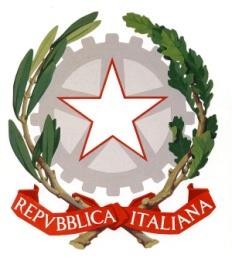 ISTITUTO OMNICOMPRENSIVOSAN DEMETRIO CORONE - COSENZA –ITALYSHKOLLA E BASHKUAR SHËN MITER KORONE - ITALIDirigenza ed Uffici AmministrativiVia Dante Alighieri n°146 – 87069 San Demetrio Corone (CS) Drejtim dhe Fusha AdministrativeUdha Dante Alighieri n°146 – 87069 Shën Mitër Koronë (CS)Tel.+39 0984 956086 – Fax +39 0984 910723- Codice Fiscale: 97022490789Mail PEC Scuola: cspc060008@pec.istruzione.it Mail Liceo: cspc060008@istruzione.it Mail Comprensivo: csic83200n@istruzione.it – Sito Web: www.iosandemetrio.edu.it Santa Sofia d’Epiro Tel. 0984957020 - San Giorgio A. Tel. 098386103Vaccarizzo A. Tel. 098384095- San Cosmo A. Tel. 098384060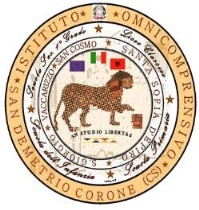 